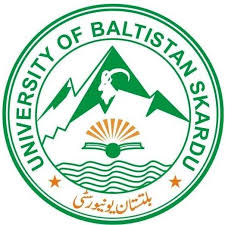 UNIVERSITY OF BALTISTAN, SKARDUGLOF-IISMALL RESEARCH GRANTS APPLICATION FORMCOVER SHEET FOR PROPOSALProject DETAILPROJECT SUMMARYOverview of the Project (Brief description), Objectives (Main goals of the project), Expected Outcomes (Anticipated results), Key Activities (Main actions to be undertaken)PROPOSED GOALS/OBJECTIVES (please identify quantifiable goals)(General Objective, Specific Objectives (Detailed and measurable)INTRODUCTION (not to exceed one page)(The introduction should comprehensively outline the project while succinctly highlighting its innovative research approach and alignment with the funding program's broader objectives. Include a brief literature review summarizing existing research and identifying gaps).4. RESEARCH PLAN/ METODOLOGY: SCHEDULE/PHASING (Not to exceed one page)(Research Design (Type of study, e.g., qualitative, quantitative, mixed-methods), Data Collection Methods (Surveys, interviews, observations, etc.), Data Analysis Methods (Statistical analysis, thematic analysis, etc.), Implementation Plan (Step-by-step process), Timeline (Gantt chart or detailed schedule)Expected Outcomes and Impact(NOT TO EXCEED ONE PAGE)(Short-term Outcomes, Long-term Impact, Sustainability (How the project outcomes will be sustained over time)Budget (NOT TO EXCEED ONE PAGE)(Provide a detailed breakdown of the budget, excluding itemized costs for equipment and materials, but including travel, miscellaneous expenses, and sample processing fees within the stipulated budget of 200,000 PKR).REFERENCES (List all references in alphabetical order by the first author's last name, following APA style formatting).8. COLLABORATING LABS/ORGANIZATION/PARTENERS IF ANY9.  PRINCIPAL INVESTIGATORA.       TITLE OF PROPOSED PROJECT: A.       TITLE OF PROPOSED PROJECT: A.       TITLE OF PROPOSED PROJECT: A.       TITLE OF PROPOSED PROJECT: A.       TITLE OF PROPOSED PROJECT: A.       TITLE OF PROPOSED PROJECT: A.       TITLE OF PROPOSED PROJECT: B.	WHETHER PROPOSED RESEARCH IS 		BASIC   	APPLIED          OTHERB.	WHETHER PROPOSED RESEARCH IS 		BASIC   	APPLIED          OTHERB.	WHETHER PROPOSED RESEARCH IS 		BASIC   	APPLIED          OTHERB.	WHETHER PROPOSED RESEARCH IS 		BASIC   	APPLIED          OTHERB.	WHETHER PROPOSED RESEARCH IS 		BASIC   	APPLIED          OTHERB.	WHETHER PROPOSED RESEARCH IS 		BASIC   	APPLIED          OTHERB.	WHETHER PROPOSED RESEARCH IS 		BASIC   	APPLIED          OTHERC1.       RESEARCH DOMAIN   Sciences                                     Social Sciences                       HumanitiesC2.    RESEARCH AREA & SPECILIZATION ,,,,,,,,,,,,,,,,,,,,,,,C1.       RESEARCH DOMAIN   Sciences                                     Social Sciences                       HumanitiesC2.    RESEARCH AREA & SPECILIZATION ,,,,,,,,,,,,,,,,,,,,,,,C1.       RESEARCH DOMAIN   Sciences                                     Social Sciences                       HumanitiesC2.    RESEARCH AREA & SPECILIZATION ,,,,,,,,,,,,,,,,,,,,,,,C1.       RESEARCH DOMAIN   Sciences                                     Social Sciences                       HumanitiesC2.    RESEARCH AREA & SPECILIZATION ,,,,,,,,,,,,,,,,,,,,,,,C1.       RESEARCH DOMAIN   Sciences                                     Social Sciences                       HumanitiesC2.    RESEARCH AREA & SPECILIZATION ,,,,,,,,,,,,,,,,,,,,,,,C1.       RESEARCH DOMAIN   Sciences                                     Social Sciences                       HumanitiesC2.    RESEARCH AREA & SPECILIZATION ,,,,,,,,,,,,,,,,,,,,,,,C1.       RESEARCH DOMAIN   Sciences                                     Social Sciences                       HumanitiesC2.    RESEARCH AREA & SPECILIZATION ,,,,,,,,,,,,,,,,,,,,,,,D1.	PRINCIPAL INVESTIGATOR NAME D1.	PRINCIPAL INVESTIGATOR NAME D1.	PRINCIPAL INVESTIGATOR NAME D1.	PRINCIPAL INVESTIGATOR NAME D2. HIGHEST DEGREED2. HIGHEST DEGREED3. POSITION/TITLED4. DEPARTMENT/SECTIOND5. UNIVERSITY/INSTITUTIOND5. UNIVERSITY/INSTITUTIOND5. UNIVERSITY/INSTITUTIOND6.	PREMINENT ADDRESS D6.	PREMINENT ADDRESS D6.	PREMINENT ADDRESS D7.		Telephone         Fax:		Official Email: D7.		Telephone         Fax:		Official Email: D7.		Telephone         Fax:		Official Email: D7.		Telephone         Fax:		Official Email: D7.		Telephone         Fax:		Official Email: D7.		Telephone         Fax:		Official Email: D7.		Telephone         Fax:		Official Email: E: CO-PRINCIPAL INVESTIGATORName & Position: E: CO-PRINCIPAL INVESTIGATORName & Position: E: CO-PRINCIPAL INVESTIGATORName & Position: E: CO-PRINCIPAL INVESTIGATORName & Position: E: CO-PRINCIPAL INVESTIGATORName & Position: E: CO-PRINCIPAL INVESTIGATORName & Position: E: CO-PRINCIPAL INVESTIGATORName & Position: F1.	PROPOSED DURATION OF PROJECT: (in months)   F1.	PROPOSED DURATION OF PROJECT: (in months)   F2.   PROPOSED STARTING DATEF2.   PROPOSED STARTING DATEF2.   PROPOSED STARTING DATEG.       RESEARCH WORK SHALL BE PRESENT IN INTERNATIONAL CONFRENCE ON 15 TH OCTOBER, 2024G.       RESEARCH WORK SHALL BE PRESENT IN INTERNATIONAL CONFRENCE ON 15 TH OCTOBER, 2024DECLERATION                   It is certified that The PI is a full time Faculty Member of the University. The equipment demanded for the subject project is not available, and no equipment will be considered for the project.The project under reference has not been submitted to any other funding agency including HEC.No portion of the project has been funded by any other funding agency including HEC in the past.The faculty member has been involved in research activities since joining the department.In case of unsuccessful research with in the research period all provided amount shall be       reimbursement from the salary.The research work shall be published in HJRS category journals.SIGNATURE OF PRINCIPAL INVESTIGATOR	              SIGNATURE WITH STAMP HEAD OF DEPARTMENTDECLERATION                   It is certified that The PI is a full time Faculty Member of the University. The equipment demanded for the subject project is not available, and no equipment will be considered for the project.The project under reference has not been submitted to any other funding agency including HEC.No portion of the project has been funded by any other funding agency including HEC in the past.The faculty member has been involved in research activities since joining the department.In case of unsuccessful research with in the research period all provided amount shall be       reimbursement from the salary.The research work shall be published in HJRS category journals.SIGNATURE OF PRINCIPAL INVESTIGATOR	              SIGNATURE WITH STAMP HEAD OF DEPARTMENTDECLERATION                   It is certified that The PI is a full time Faculty Member of the University. The equipment demanded for the subject project is not available, and no equipment will be considered for the project.The project under reference has not been submitted to any other funding agency including HEC.No portion of the project has been funded by any other funding agency including HEC in the past.The faculty member has been involved in research activities since joining the department.In case of unsuccessful research with in the research period all provided amount shall be       reimbursement from the salary.The research work shall be published in HJRS category journals.SIGNATURE OF PRINCIPAL INVESTIGATOR	              SIGNATURE WITH STAMP HEAD OF DEPARTMENTDECLERATION                   It is certified that The PI is a full time Faculty Member of the University. The equipment demanded for the subject project is not available, and no equipment will be considered for the project.The project under reference has not been submitted to any other funding agency including HEC.No portion of the project has been funded by any other funding agency including HEC in the past.The faculty member has been involved in research activities since joining the department.In case of unsuccessful research with in the research period all provided amount shall be       reimbursement from the salary.The research work shall be published in HJRS category journals.SIGNATURE OF PRINCIPAL INVESTIGATOR	              SIGNATURE WITH STAMP HEAD OF DEPARTMENTDECLERATION                   It is certified that The PI is a full time Faculty Member of the University. The equipment demanded for the subject project is not available, and no equipment will be considered for the project.The project under reference has not been submitted to any other funding agency including HEC.No portion of the project has been funded by any other funding agency including HEC in the past.The faculty member has been involved in research activities since joining the department.In case of unsuccessful research with in the research period all provided amount shall be       reimbursement from the salary.The research work shall be published in HJRS category journals.SIGNATURE OF PRINCIPAL INVESTIGATOR	              SIGNATURE WITH STAMP HEAD OF DEPARTMENTDECLERATION                   It is certified that The PI is a full time Faculty Member of the University. The equipment demanded for the subject project is not available, and no equipment will be considered for the project.The project under reference has not been submitted to any other funding agency including HEC.No portion of the project has been funded by any other funding agency including HEC in the past.The faculty member has been involved in research activities since joining the department.In case of unsuccessful research with in the research period all provided amount shall be       reimbursement from the salary.The research work shall be published in HJRS category journals.SIGNATURE OF PRINCIPAL INVESTIGATOR	              SIGNATURE WITH STAMP HEAD OF DEPARTMENTDECLERATION                   It is certified that The PI is a full time Faculty Member of the University. The equipment demanded for the subject project is not available, and no equipment will be considered for the project.The project under reference has not been submitted to any other funding agency including HEC.No portion of the project has been funded by any other funding agency including HEC in the past.The faculty member has been involved in research activities since joining the department.In case of unsuccessful research with in the research period all provided amount shall be       reimbursement from the salary.The research work shall be published in HJRS category journals.SIGNATURE OF PRINCIPAL INVESTIGATOR	              SIGNATURE WITH STAMP HEAD OF DEPARTMENTSIGNATURE OF PRINCIPAL INVESTIGATORDate: SINATURE OF CO-PRINCIPAL INVESTIGATORDate: SIGNATURE OF PRINCIPAL INVESTIGATORDate: SINATURE OF CO-PRINCIPAL INVESTIGATORDate: SIGNATURE OF PRINCIPAL INVESTIGATORDate: SINATURE OF CO-PRINCIPAL INVESTIGATORDate: FOCAL PERSONSignature & DateFOCAL PERSONSignature & DateFOCAL PERSONSignature & DateFOCAL PERSONSignature & DateKeywords: A brief resume of research accomplished. 10. PRINCIPAL INVESTIGATOR: 1.	Please attach C.V. of PI and Co-PI